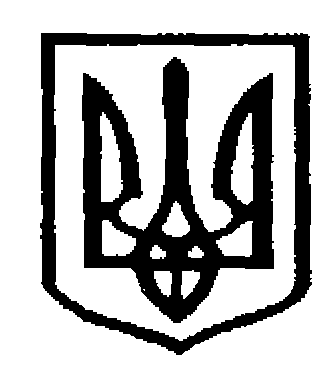 У К Р А Ї Н АЧернівецька міська радаУ П Р А В Л I Н Н Я   О С В I Т Ивул. Героїв Майдану, 176, м.Чернівці, 58029 тел./факс (0372) 53-30-87,  E-mail: osvitacv@gmail.com  Код ЄДРПОУ №02147345       Керівникам закладів загальної        середньої  освіти з інклюзивною                 формою навчанняНа виконання листа Департаменту освіти і науки Чернівецької обласної державної адміністрації від 20.11.2018р. №01-31/3007   щодо  проведення наради з питань організації інклюзивного навчання в закладах загальної середньої освіти (план наради додається).	На нараду запрошуються заступники директорів ЗЗСО з інклюзивним навчанням. Присутність обов’язкова.	Нарада відбудеться 27 листопада 2018р. о 10.00 год. у приміщенні комунальної обласної загальноосвітньої школи-інтернат ІІ-ІІІ ступенів «Багатопрофільний ліцей-інтернат для обдарованих дітей» за адресою: м.Чернівці, вул. Винниченка,119.Начальник управління освітиЧернівецької міської ради						    С.В.МартинюкПочинок А.І., 53-72-2823.11.2018  № 01-34/2694